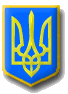 ЛИТОВЕЗЬКА    СІЛЬСЬКА РАДАВОЛИНСЬКА ОБЛАСТЬ, ІВАНИЧІВСЬКИЙ     РАЙОНСьомого скликанняР І Ш Е Н Н ЯВід 28 вересня 2018 року                         с.Литовеж                                  № 18/1Про затвердження порядку денноговісімнадцятої сесії  сільської ради Відповідно до п.14 ст.46 Закону України  «Про місцеве самоврядування в Україні», Литовезька сільська рада ВИРІШИЛА:   Затвердити для розгляду вісімнадцятої  сесії сільської ради сьомого скликання такий     Порядок денний:1.Про затвердження порядку денного вісімнадцятої  сесії сільської ради сьомого скликання.Доповідач: О.Л.Касянчук – секретар ради.2. Про внесення змін в рішення №10/2 від 22.12.2017 року Литовезької сільської ради «Про сільський бюджет на 2018 рік».Доповідач: Ю.В.Твардовська – начальник відділу фінансів.3. Про внесення змін до складу виконавчого комітету Литовезької сільської ради.Доповідач: Є.М.Карпюк – керуюча справами (секретар виконавчого комітету).4. Про передачу повноважень на здійснення видатків соціального захисту на 2019 рік.Доповідач: Ю.В.Твардовська – начальник відділу фінансів.5. Про делегування повноважень Іваничівській районній раді.Доповідач: Ю.В.Твардовська – начальник відділу фінансів.6. Про затвердження Програми розвитку культури, мистецтва та охорони культурної спадщини в Литовезькій сільській раді на 2018-2023 роки.Доповідач: А.В.Голодзьон – спеціаліст І категорії гуманітарного відділу.7. Про затвердження Програми національно-патріотичного виховання дітей та молоді Литовезької сільської ради на 2018-2022 роки.Доповідач: Р.А.Шушняк – головний спеціаліст гуманітарного відділу.8. Про затвердження Програми археологічних досліджень Литовежа  археологічною експедицією Інституту археології НАН України на 2018-2020 рр.Доповідач: І.І.Іванчук – сільський голова.9.Про затвердження рішення виконавчого комітету Литовезької сільської ради.Доповідач: Є.М.Карпюк – керуюча справами.10.Про обмеження руху вантажного, великогабаритного та великоваговоготранспорту вулицями Литовезької ОТГ.Доповідач: О.Л.Касянчук – секретар ради.11. Про Молодіжну раду при Литовезькій сільській раді.Доповідач: В.В.Сливка – начальник відділу містобудування, архітектури, соціально-економічного розвитку інвестицій.12. Про надання дозволу на виготовлення проекту із землеустрою щодо відведення земельної ділянки в оренду для  сінокосіння і випасання худоби в с.Заставне гр. Беркита Н.В.Доповідач: Б.Є.Кирпичов – начальник відділу з питань  комунальної власності та земельних відносин.13. Про надання  дозволу  на  розробку  проекту  землеустрою  щодо відведенняземельної ділянки у власність гр. Назарук А.В. в межах с.Литовеж.Доповідач: Б.Є.Кирпичов – начальник відділу з питань  комунальної власності та земельних відносин.14. Про затвердження технічної документації із землеустрою щодо встановлення (відновлення) меж земельної ділянки в натурі (на місцевості) для будівництва і обслуговування житлового будинку, господарських будівель і споруд за адресою: вулиця Молодіжна, 15 села Заболотці.Доповідач: Б.Є.Кирпичов – начальник відділу з питань  комунальної власності та земельних відносин.15. Про надання дозволу на розробку проекту землеустрою щодо відведенняземельної ділянки у власність гр. Парфенюк О.Є. в межах с.Заболотці.Доповідач: Б.Є.Кирпичов – начальник відділу з питань  комунальної власності та земельних відносин.  16. Про  затвердження  проекту     землеустрою    щодо     відведення    земельної  ділянки для індивідуального садівництва гр. Зюзі І.М. в межах с.Литовеж.Доповідач: Б.Є.Кирпичов – начальник відділу з питань  комунальної власності та земельних відносин.  17. Про   затвердження   проекту   землеустрою     щодо   відведення  земельної  ділянки для індивідуального садівництва гр. Зюзі І.М. в межах с.Литовеж.Доповідач: Б.Є.Кирпичов – начальник відділу з питань  комунальної власності та земельних відносин.18. Про надання дозволу на виготовлення технічної документації гр.Білинець Х.О. для будівництва та обслуговування житлового будинку, господарських будівель та споруд с.Біличі.Доповідач: Б.Є.Кирпичов – начальник відділу з питань  комунальної власності та земельних відносин.19. Про затвердження технічної документації із землеустрою щодо встановлення (відновлення) меж земельної ділянки в натурі (на місцевості) для будівництва і обслуговування житлового будинку, господарських будівель і споруд гр. Конон Т.Е. та Конон В.С. с. Заболотці.Доповідач: Б.Є.Кирпичов – начальник відділу з питань  комунальної власності та земельних відносин.20. Про затвердження технічної документації із землеустрою щодо встановлення (відновлення) меж земельної ділянки в натурі (на місцевості) для будівництва і обслуговування житлового будинку, господарських будівель і споруд гр. Сачок О.В. с.Заболотці.Доповідач: Б.Є.Кирпичов – начальник відділу з питань  комунальної власності та земельних відносин.21. Про затвердження технічної документації із землеустрою щодо встановлення (відновлення) меж земельної ділянки в натурі (на місцевості) для будівництва і обслуговування житлового будинку, господарських будівель і споруд гр. Яцуник В.С. с. Заболотці.Доповідач: Б.Є.Кирпичов – начальник відділу з питань  комунальної власності та земельних відносин.22. Про затвердження технічної документації із землеустрою щодо встановлення (відновлення) меж земельної ділянки в натурі (на місцевості) для будівництва і обслуговування житлового будинку, господарських будівель і споруд гр. Самборській Т.В. с. Литовеж.Доповідач: Б.Є.Кирпичов – начальник відділу з питань  комунальної власності та земельних відносин.23. Про затвердження технічної документації із землеустрою щодо встановлення (відновлення) меж земельної ділянки в натурі (на місцевості) для будівництва і обслуговування житлового будинку, господарських будівель і споруд гр.Матящука Я.В., Матящук Т.С., Силки Г.Я. с. Заболотці.Доповідач: Б.Є.Кирпичов – начальник відділу з питань  комунальної власності та земельних відносин.24. Про затвердження технічної документації із землеустрою щодо встановлення (відновлення) меж земельної ділянки в натурі (на місцевості) для будівництва і обслуговування житлового будинку, господарських будівель і споруд гр. Силки Г.В. с. Заболотці.Доповідач: Б.Є.Кирпичов – начальник відділу з питань  комунальної власності та земельних відносин.25. Про надання дозволу на виготовлення проекту із землеустрою щодо відведення земельної ділянки в оренду для  ведення особистого селянського господарства с.Заставне гр.Жукову В.П.Доповідач: Б.Є.Кирпичов – начальник відділу з питань  комунальної власності та земельних відносин.26. Про надання дозволу на виготовлення проекту із землеустрою щодо відведення земельної ділянки в оренду для  ведення особистого селянського господарства с.Заставне гр. Микитюк А.Л.Доповідач: Б.Є.Кирпичов – начальник відділу з питань  комунальної власності та земельних відносин.27. Про надання дозволу на виготовлення проекту із землеустрою щодо відведення земельної ділянки в оренду для  ведення особистого селянського господарства с.Заставне гр. Микитюк М.Х.Доповідач: Б.Є.Кирпичов – начальник відділу з питань  комунальної власності та земельних відносин.28. Про надання дозволу на виготовлення проекту із землеустрою щодо відведення земельної ділянки в оренду для  ведення особистого селянського господарства с.Заставне гр.Тимчук В.І.Доповідач: Б.Є.Кирпичов – начальник відділу з питань  комунальної власності та земельних відносин.29. Про надання дозволу на виготовлення проекту із землеустрою щодо відведення земельної ділянки в оренду для  ведення особистого селянського господарства с.Заставне гр.Тимчук П.В.Доповідач: Б.Є.Кирпичов – начальник відділу з питань  комунальної власності та земельних відносин.30. Про надання дозволу на виготовлення проекту із землеустрою щодо відведення земельної ділянки в оренду для  ведення особистого селянського господарства с.Заставне гр.Хахулі М.А.Доповідач: Б.Є.Кирпичов – начальник відділу з питань  комунальної власності та земельних відносин.31. Про надання дозволу на розробку проекту землеустрою щодо відведенняземельної ділянки у власність гр. Сибірі Л.П. в межах с.Заставне.Доповідач: Б.Є.Кирпичов – начальник відділу з питань  комунальної власності та земельних відносин.32.Про погодження щодо затвердження документацій із землеустрою щодо відведення земельної ділянки гр. Єфремову В. В. с. Заболотці.Доповідач: Б.Є.Кирпичов – начальник відділу з питань  комунальної власності та земельних відносин.33. Про затвердження проекту землеустрою щодо відведення  земельних ділянок у власність гр. Дацюк С.І. в межах  с.Заставне.Доповідач: Б.Є.Кирпичов – начальник відділу з питань  комунальної власності та земельних відносин.34.Про надання дозволу на виготовлення експертно – грошової оцінки земельної ділянки для обслуговування приміщення магазину гр. Іванчуку Н.І.Доповідач: Б.Є.Кирпичов – начальник відділу з питань  комунальної власності та земельних відносин.35. Про затвердження технічної документації із землеустрою щодо встановлення меж земельної ділянки в натурі (на місцевості) гр.Фардєєва О.Г., гр.Мартин О.К., гр. Зімзюліна Р.Г.,гр. Гура В.Г. в межах с.Мовники.Доповідач: Б.Є.Кирпичов – начальник відділу з питань  комунальної власності та земельних відносин.36. Про затвердження розпоряджень сільського голови, виданих в міжсесійний період.Доповідач: Є.М.Карпюк – керуюча справами.37. Про затвердження технічної документаціїіз землеустрою щодо встановлення меж земельної ділянки в натурі (на місцевості) гр. Прокопчук Є.І. для будівництва та обслуговування житлового будинку, господарських будівель і споруд в межах с.Литовеж.Доповідач: Б.Є.Кирпичов – начальник відділу з питань  комунальної власності та земельних відносин.38. Про затвердження технічної документації із землеустрою щодо встановлення меж  земельної ділянки в натурі (на місцевості) гр. Яцуник В.С. для ведення особисто селянського господарства в межах с.ЗаболотціДоповідач: Б.Є.Кирпичов – начальник відділу з питань  комунальної власності та земельних відносин.39.Про внесення змін до рішення Литовезької сільської ради №14/7 «Про встановлення  місцевих податків і зборів на 2019 рік».Доповідач: Б.Є.Кирпичов – начальник відділу з питань  комунальної власності та земельних відносин.40. Про прийняття земельних ділянок сільськогосподарського призначення державної власності у комунальну власність Литовезької сільської ради.Доповідач: Б.Є.Кирпичов – начальник відділу з питань  комунальної власності та земельних відносин.41.РізнеСільський голова                                                                              І.Іванчук